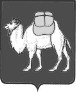 Территориальная избирательная комиссияКалининского района города ЧелябинскаРЕШЕНИЕг. ЧелябинскО режиме работы Рабочей группы по приему и проверке избирательных документов, представляемых при выдвижении и регистрации кандидатами в окружные избирательные комиссии при проведении дополнительных выборов депутатов Совета депутатов Калининского района города Челябинска по одномандатным избирательным округам № 6, 11, 18, 21В соответствии с подпунктом «в» пункта 8 статьи 25 Федерального закона от 
12 июня 2002 года № 67-ФЗ «Об основных гарантиях избирательных прав и права на участие в референдуме граждан Российской Федерации» и в целях реализации требований пунктов 2, 2-1, 2-2, 3 статьи 19 Закона Челябинской области от 29 июня 2006 года № 36-ЗО «О муниципальных выборах в Челябинской области», территориальная избирательная комиссия Калининского района города Челябинска РЕШИЛА:Утвердить режим работы Рабочей группы по приему и проверке избирательных документов, представляемых при выдвижении и регистрации кандидатами в окружные избирательные комиссии, и их регистрации: понедельник-пятница  с 09.00 ч. до 18.00 ч., перерыв с 12.00 ч. до 13.00 ч., выходные дни с 10.00 ч. до 14.00 ч.Установить дни приема документов для выдвижения кандидатов в депутаты Совета депутатов Калининского района с 30 июня 2021 года по 20 июля 2021 года, для регистрации кандидатов в депутаты Совета депутатов Калининского района с 21 июля 2021 года по 30 июля 2021 года.Контроль исполнения настоящего решения возложить на председателя комиссии Курмаева А.Ю.Председатель комиссии                	                                                         А.Ю. КурмаевСекретарь комиссии        	                      			                      Н.М. Лусникова«30» июня 2021 года       № 4 /31-5 